Роль Семьи в речевом развитии ребенка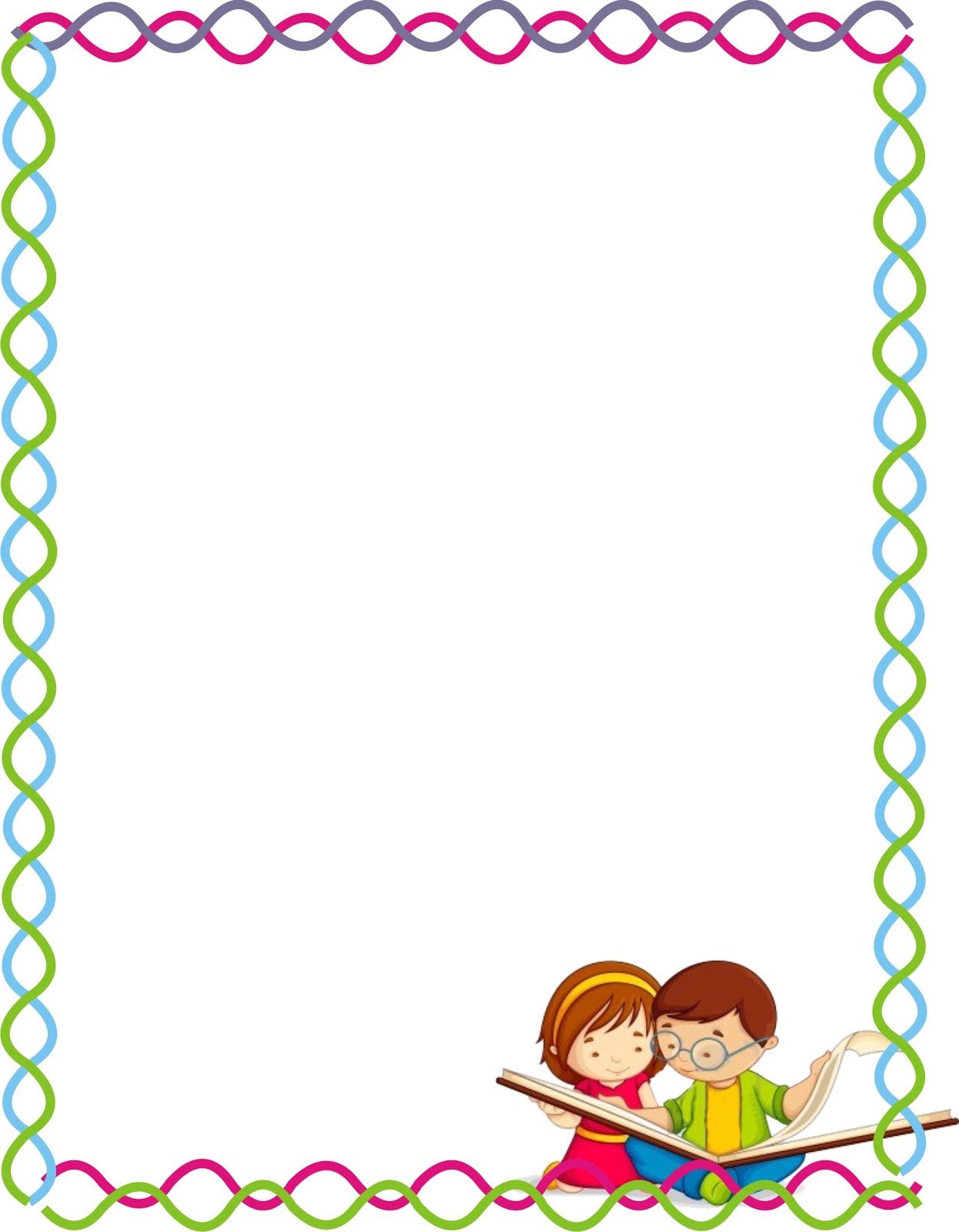 Правильная и красивая речь – этобогатство, которое может подаритьребенку каждый родитель, и оно особенноценно, потому что останется с ним на всю жизнь.Год от года родители и педагоги все больше жалуются на то, что дети позже начинают говорить или плохо и мало разговаривают. И специальная логопедическая помощь нужна все большему количеству детей в каждой группе детского сада.Проблема развития речи является одной из актуальных. Помимо задержки речевого развития у таких детей отмечаются сенсорные, двигательные, интеллектуальные нарушения, эмоционально-личностные, поведенческие трудности, а также несформированность познавательных возможностей. Так как речь в психическом развитии имеет исключительное значение. Всем известно, что именно семья формирует ребенка, как личность, развивает его коммуникативные способности, дает широкий круг представлений о жизни. Но современный темп жизни не всегда дает возможность родителям уделять достаточно внимания общению со своими детьми, даже в благополучных семьях. Статистические данные показывают: в тех семьях, где существовали тесные и теплые взаимоотношения матери и ребенка, дети вырастают самостоятельными и активными. В тех семьях, где наблюдался дефицит эмоционального контакта в раннем возрасте ребенка, в подростковом возрасте дети отличались замкнутостью и агрессивностью. Не секрет, что беседы со своими детьми, чтение сказок, прогулки, мамины колыбельные теперь заменяют телевизор, компьютер, видео. И экран становится для ребенка главным «воспитателем». И это вполне устраивает взрослых: ребенок не пристает, не безобразничает, ребенок как бы занят, узнает что-то новое. Но это занятие не совсем безобидно, так как может иметь последствия для физического здоровья (нарушение зрения, испорченная осанка, дефицит движения и др., но и для психического развития и, прежде всего отставание в речи.Речь ребенка формируется на примере речи родных и близких ему людей: матери, отца, бабушки, дедушки, старших сестер и братьев. И только в живом, непосредственном общении, когда ребенок не только слушает чужие слова, но и отвечает другому человеку, включается в диалог. Речевые звуки, не обращенные к ребенку лично и не предполагающие ответа, остаются пустым звуком. Речь – это не только средство общения, но и мышления, воображения. Поэтому, сажая малыша перед экраном, родители должны помнить, что становление его внутреннего мира происходит только в совместной жизнедеятельности с ребенком. Конечно, в современном мире нельзя обойтись без телевизора, компьютера, телефона, калькулятора, но важно, чтобы они были средством обучения, а не заменяли собой общение с самыми близкими, дорогими людьми. Родители должны помнить, что именно на них лежит ответственность за развитие речи ребенка, особенно в первые годы жизни. И нельзя забывать, что большую роль в обогащении духовного мира ребенка играет литература. Книга является кладовой для развития речи, мышления, воображения, чувств. Ребенка необходимо привлекать к обсуждению прочитанного, анализировать поступки героев, просить пересказать, так как именно во время пересказа идет прямой контакт с ребенком. Чтение, рассказывание сказок, стихов должны стать семейной традицией. Речь ребенка развивается, если его жизнь наполнена разнообразными и интересными делами, событиями, мероприятиями. Поэтому чаще посещайте с ним концерты, выставки, гуляйте, занимайтесь спортом. Замечено, что если родители сами творческие личности: например рисуют, лепят, сочиняют сказки, поют, танцуют то и дети в таких семьях, как правило, полностью развиваются. Очень важно, чтобы в тот момент, когда у ребенка происходит становление речи, с ним были любящие, заботливые, понимающие родители. Родители просто обязаны знать, какое огромное значение для ребенка имеет речь взрослых, и как именно нужно разговаривать с маленькими детьми.Взрослые должны говорить правильно, не искажая слов, четко произнося каждый звук, не торопиться, не «съедать» слогов и окончании слов, не сюсюкать. Совершенно неуместна «подделка» под детский язык, которая нередко тормозит развитие речи. Если взрослые не следят за своей речью, то до уха ребенка многие слова долетают искаженно («смори» вместо «смотри», «не бежи» вместо «не беги», «ваще» вместо «вообще» и т. д.). Взрослым необходимо создавать благоприятную речевую среду, чтобы дети усвоили необходимые речевые умения и навыки, которые помогут в развитии и адаптации его в реальной окружающей жизни. В любом случае речь родителей должна быть образцом для детей. Необходимо постоянно повышать свой культурный уровень, сотрудничать с педагогами ДОУ. Педагоги и родители должны оказать ребенку своевременную помощь в преодолении речевых недостатков, тем самым можно предупредить дальнейшие трудности в школьном обучении. Так же это благоприятно скажется на психическом развитии ребенка, формировании его личности и поведения. Какой бы ни был ребенок, он нуждается в признании своей индивидуальности и поддержке любящих родителей.Постарайтесь сделать так, чтобы ваши дети не таили на вас обид в течение всей их дальнейшей жизни. Сделайте все от вас зависящее, чтобы привести речь ребенка к норме – пусть ничто не мешает ему полноценно учиться, работать и жить.